       Careers At The Link School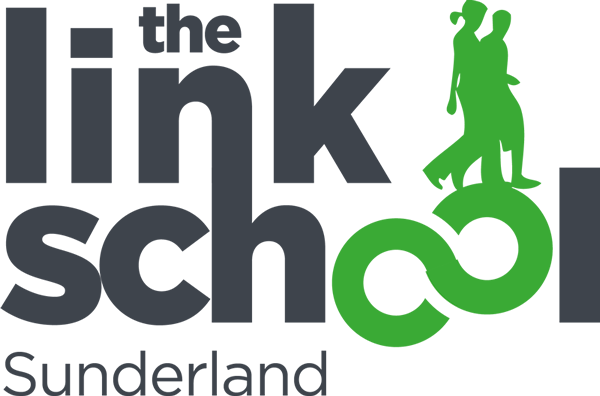 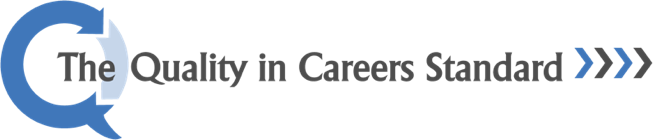 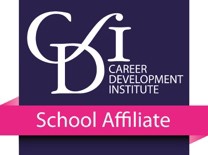 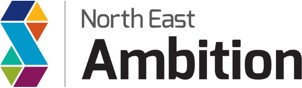      Our commitmentThere has never been a time when careers guidance has been as important for young people as it is today. At The Link School, we have a critical role to play in preparing our  learners for the next stage of their education or training and beyond. Our learners will be embarking upon a career pathway, which is more challenging and complex than that faced by previous generations. Global opportunities and increasing technological advances will result in young people having several careers during their working life and potentially working in a career that does not currently exist.With the greater choices of education, training and employment, our aim is to prepare learners for these ever-changing opportunities, responsibilities and experiences and to equip them with the skills to manage the choices, changes and transitions ahead of them.Our ValuesOur key values at The Link School are for each and every pupil to REACH their potential. We do that through; Respect : Respect is the foundation on which our school values are based. We promote care, trust and honesty with our learners, their families/carers, schools, academies and all other partners and stakeholders.Effort : We recognize that our work has a positive impact on our learners and their families/carers, improving outcomes for all. We work tirelessly to improve the lives of our learners. Achieve : We have the highest expectations of both ourselves and our learners. We believe that all of our learners can make progress and achieve academically, socially and emotionally.Communication : In order to realise shared goals and achieve the very best for the learners we work collaboratively with parents/carers, schools, academies and other stakeholders. We will communicate the highest standards and expectations at all times.Happy and Healthy: We have created a safe, secure and happy learning environment in which all learners can thrive. We equip learners with the knowledge and skills they need to achieve well in life. We acknowledge and celebrate their successes widely.EntitlementWe have a whole school approach to careers education with every member of staff helping to deliver quality and impartial Careers Education, Information, Advice and Guidance, allowing learners to access the necessary information to help them make informed decisions about their futures. Our careers programme throughout the year supports our careers education curriculum and in line with the most recent careers guidance strategy (December 2017), our careers plan supports the achievement of the eight Gatsby benchmarks. Careers Education at The Link School is not just a stand-alone strand; it is integrated into every area of the     school and woven into the school curriculum. Our aim is that learners understand how what they are being taught will link to their future pathways.We work closely with the Sunderland school network of careers leaders as well as the Careers Development Institute, NE Ambition and The Careers and Enterprise Company. Our independent careers advisor is Careerwave who support us with one-to-one interviews for all KS4 pupils as well as curriculum support and general advice.     Aims and Objectives     The careers education, information and guidance programme is designed to meet the needs of each and every        learner at The Link School. It is differentiated to ensure progression through activities that are appropriate to      our learners’ stages of career learning, planning and development.     The main aims of the careers provision at The Link School are to:Develop and maintain a culture of high aspirations through a fully embedded careers education, advice, information and guidance programme.To raise and track learners’ engagement within the careers programme during their journey through The Link School and evaluate to ensure that learners are supported in raising their aspirations whilst being mindful of the ever-changing and competitive world around them.Build a continuously increasing and relevant network of partners and providers who can engage learners in developing their career pathways. These partners will work in partnership with subject areas/key stages to develop collaborations enabling opportunities for learners to see clear links between their subject learning and the world of work.      Legal framework      This policy has due regard to legislation and statutory guidance, including, but not limited to, the following:DfE ‘Careers guidance and access for education and training providers’ 2018Education Act 1997Education and Skills Act 2008Apprenticeships, Skills, Children and Learning Act 2009Equality Act 2010Children and Families Act 2014Technical and Further Education Act 2017     Roles and responsibilities     The governing body is responsible for:Ensuring that all registered learners are provided with independent careers guidance from Year 7 to Year 11Ensuring that arrangements are in place to allow a range of education and training providers to access all learners and inform them about approved technical education qualifications and apprenticeships. A policy statement will set out these arrangements.Ensuring that the independent careers guidance is presented in an impartial manner, showing no bias or favouritism towards a particular institution, education or work option.Ensuring that the guidance includes information on the range of education or training options, including apprenticeships and technical education routes.Ensuring the Careers Policy does not discriminate on any grounds, including but not limited to: ethnicity/national origin, culture, religion, gender, disability or sexual orientation.Handling complaints regarding this policy as outlined in the school’s Complaints Procedure Policy.Providing clear advice and guidance to the Head Teacher on which they can base a strategy for careers education and guidance which meets the school’s legal requirements.     The careers leader is responsible for:Managing the provision of careers information.Liaising with the Head Teacher and the careers adviser to implement and maintain effective careers guidance.Liaising with the PSHE leader and other subject leaders to plan careers education in the curriculum.Liaising with Heads of Year, mentors, the pastoral team, and the SENCO to identify pupils needing guidance.Referring pupils to careers advisers.Establishing, maintaining and developing links with FE colleges, universities, apprenticeship providers and employers.Negotiating an annual service level agreement with the LA for support for vulnerable and disadvantaged pupils.Providing pupils with effective careers guidance and supporting social mobility by improving opportunities for all young people.Supporting teachers of careers education and tutors providing initial information and advice.Monitoring teaching and learning in careers education, and the access to and take up of career guidance.Advising senior leadership on policy, strategy and resources for careers education, information, advice and guidance (CEIAG).Preparing and implementing a development plan for CEIAG.Reviewing and evaluating the programme of CEIAG.Encouraging the training of school staff to promote careers guidance to their pupils.Using the Gatsby Benchmarks to improve the school’s careers provision and ensure compliance with legal duties, with an ultimate aim to meet all benchmarks.Allowing pupils to have access to providers of technical education, such as colleges, and apprenticeships to ensure every pupil is well-informed about their future options at every stage.Using the Compass tool for self-evaluating the careers provision the school offers.Publishing details of the school’s careers programme and a policy statement on provider access on its website.Engaging with the designated teacher for LAC and previously LAC to ensure they know which pupils are in care/are care leavers, to understand their additional support needs and to ensure that any personal education plans can inform careers advice.Working closely with the SENCO and other staff to identify the guidance needs of all pupils with SEND and implement personalised support.Ensuring that pupils with SEND understand their different career pathways, and enabling them to gain the skills, knowledge and experience they require to achieve their career goals.     The careers adviser is responsible for:Reporting regularly to the careers leader, regarding pupil progress and the effectiveness of the school’s career plan.Providing a thorough, personalised career service throughout the school.Staying up-to-date with relevant CPD and developments in the CEIAG sector.Producing careers information and guidance through online and hard copy literature, and visual displays in school.Attending regular meetings with the careers leader to discuss the school’s career plan.Arranging meetings and follow-up appointments with pupils.Offering services to past pupils for up to a year after their departure from compulsory education.Coordinating with the designated teacher to work with the relevant virtual school head (VSH) to ensure a joined-up approach to identifying and supporting career ambitions is achieved.     Teaching and support staff are responsible for:Ensuring careers education is planned into their lessons and is shown in planning.Attending any relevant CPD or training to ensure they are up-to-date with the school’s  careers plan.Promoting careers guidance in the classroom through visual aids.Creating a learning environment that allows and encourages pupils to tackle real life challenges, manage risks and develop skills that can be applied to the workplace.    Addressing the needs of pupils The Link School’s careers programme will aim to raise the aspirations of all learners whilst being tailored to   individual needs. The programme will inform learners of the range of opportunities available to them,   encouraging them to aim higher and make choices relevant to what they feel they can achieve.   All forms of stereotyping will be prohibited in the careers advice and guidance that is provided, to ensure learners    from all backgrounds, gender and diversity groups, and those with SEND, can consider the widest possible range    of careers. Comprehensive and accurate records will be kept to support the career development of learners.  Destination  data will be retained by the school for at least three years. Information about destinations, e.g. the percentage of pupils attending different settings will be published on The Link School website.     Targeted support   The school will work with the LA to identify learners who are in need of targeted support or those  who are at      risk of not participating in post-16 pathways. Agreements will be made over how these learners can be referred     for support drawn from a range of education and training support services available locally.     Pupils with SENDThe Link school will ensure that careers guidance is differentiated, if appropriate, and based on high aspirations and a personalised approach.The careers leader will work closely with the SENDCo and other staff to support learners with understanding different career pathways and how to develop the necessary skills, knowledge, experience and qualifications to succeed and fulfil their potential. The school will work with families of learners to help them understand what career options are available.Surveys will be conducted to find out individual learners’ aspirations. The results of the surveys  will create careers guidance and experience that will be tailored to learners needs based on their own aspirations and abilities.Careers guidance will take account of the full range of relevant education, training and employment opportunities. It will inform learners about the ways employees with SEND are supported in the workplace, and how jobs can be adapted to fit a person’s abilities.The school will build partnerships with businesses and other employers, employment services, and disability and other voluntary organisations. Learners will be prepared for encounters with employers and provided with any special support that will allow them to benefit fully from the experience.Careers guidance will focus on a learners’s career aspirations and the post-16 options which are  most likely to give the learner a pathway into employment or HE. The SEND local offer will be utilised; annual reviews for a learners’s EHC plan will be informed by good careers guidance.Learners with SEND will have the opportunity to hear from adults with disabilities who have succeeded in their careers as part of the school’s successful careers strategy.When arranging work experience for learners, the school will work with the employer to determine any additional support that will be needed during the work placement.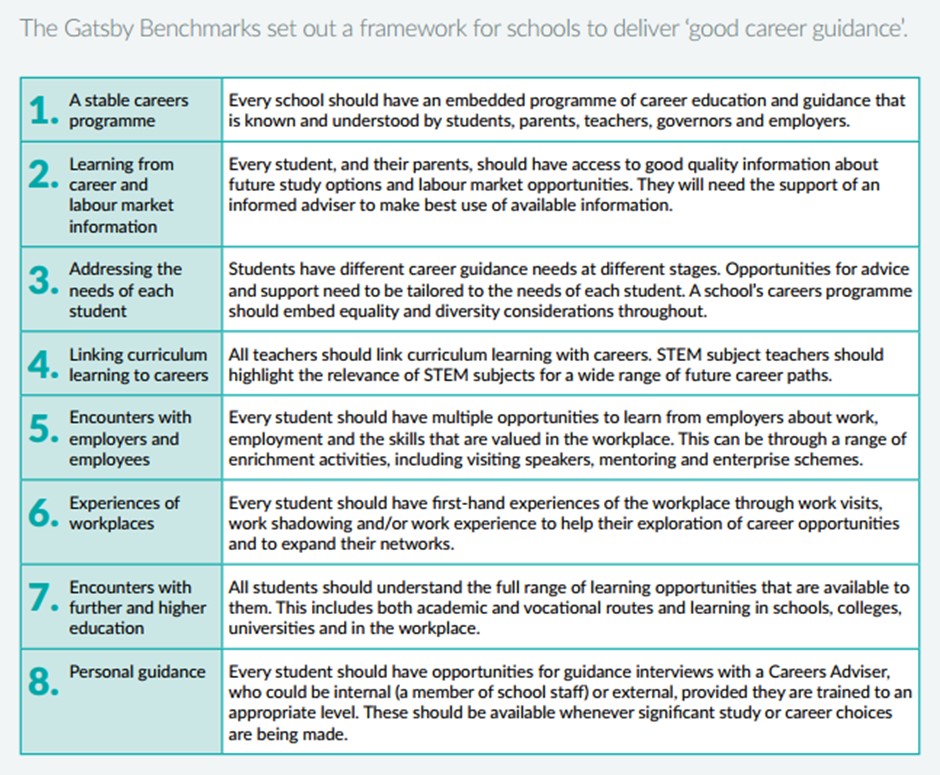 The Link School has been part of the Gatsby Pilot which included 16 secondary schools across the North East of England. When we joined the pilot, as a school we were offering a limited programme of advice and activities and were able to use the benchmarks, support and guidance given to us to develop a strong system of support for our learners. As a result, we are now in a much more advantageous position where all pupils get access to strong careers educations, advice, information and guidance.    Areas of StrengthThe school has performed very well against national standards when mapped against the Gatsby Benchmarks using the Career and Enterprise Company’s COMPASS tool. Prior to Covid-19 we had achieved the majority of the Benchmarks.Following a 2-year journey, The Link School successfully achieved the Quality in Careers Standard with all Gatsby  Benchmarks in December 2018. This is due to be revisited in December 2021. The Link School is part of the Gatsby Pilot of schools and has been recognised nationally for the improvements in CEIAG it has shown as a result. The case study review can be found at; https://www.northeastambition.co.uk/news/good-career-guidance-benchmarks-pilot-link-school-case-studyCareers Leader is working towards the Teach First Careers and Employability Leadership Programme.The Link School was successful in the application to join the North East Ambition Careers Hub and we are one of 40 secondary schools and 10 colleges to join this Hub. This offers extra support from the North-East Local Enterprise Partnership Skills team, in addition to extra resources and funding. The Link School is a School member of the CDI (Career Development Institute). This provides us with regular careers news and updates, training opportunities and national representation. In terms of staffing, the careers team consists of the Careers Lead who is also a member of the SLT, a careers administrator and independent advisors from Careerwave.Each curriculum area has an appointed Careers Ambassador who is responsible for disseminating careers information to          colleagues within their own subject area/Key Stage.We are working with Skills Builder to incorporate Employability Skills across the Curriculum.Typically, the school has maintained low NEET (Not in Education, Employment or Training) figures with the majority of students moving on to Further Education.Our destination data shows consistently low number of learners become NEET (Not in Employment, Education or Training). We work closely with the Sunderland Local Authority NEET team to target those learners we feel are most at risk of becoming NEET. This team also shares information with us on a regular basis to help us keep in touch with learners who have left The Link School and continue to offer them support and advice.Areas for Development (The Link School Improvement Plan 2020-21)Provider Access PolicyAimsThis policy statement aims to set out the Link school’s arrangements for managing the access of education and training providers to learners for the purpose of giving them information about their offer. It sets out:Procedures in relation to requests for accessThe grounds for granting and refusing requests for accessDetails of premises or facilities to be provided to a person who is given accessStatutory requirementsSchools are required to ensure that there is an opportunity for a range of education and training providers to access students in years 7 to 13 for the purposes of informing them about approved technical education, qualifications or apprenticeships.Schools must also have a policy statement that outlines the circumstances in which education and training providers will be given access to these students. This is outlined in section 42B of the Education Act 1997.This policy shows how our school complies with these requirements.Learner entitlementAll learners in years 7 to 13 at the Link School are entitled to:Find out about technical education qualifications and apprenticeship opportunities, as part of our careers programme which provides information on the full range of education and training options available at each transition pointHear from a range of local providers about the opportunities they offer, including technical education and apprenticeshipsUnderstand how to make applications for the full range of academic and technical coursesManagement of provider access requests procedureA provider wishing to request access should contact Opportunities for accessA number of events, integrated into our careers programme, will offer providers an opportunity to come into school to speak to students and/or their parents/carers:SafeguardingOur safeguarding/child protection policy outlines the school’s procedure for checking the identity and suitability of visitors.Education and training providers will be expected to adhere to this policy.Premises and facilitiesThe Link School will make the conference room / main hall and classrooms available for discussions between the provider and learners, as appropriate to the activity.  Where a provider wishes to deliver a presentation, we can support with the AV equipment – this must be discussed and agreed in advance of the visit with Gina Nesbitt/ Rachel Reay.  Providers are welcome to leave a copy of their prospectus or other relevant course literature with our staff who will distribute the relevant information to our learners. Providers are welcome to provide virtual material which we can distribute via email or official school social media. Monitoring arrangementsThe school’s arrangements for managing the access of education and training providers to students is monitored by Wendy Smith, Designated Safeguarding Lead.                               Careers at The Link School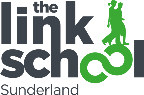 Our Vision:Our vision is to support, engage and enable learners to build confidence, resilience and motivation in order to achieve their full potential and to develop their talents so that they can fulfil their ambitions.Our Careers Strategy: Introduction                     Careers At The Link School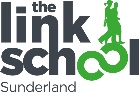 The Gatsby BenchmarksAn overview of the Gatsby Benchmarks                      Careers At The Link SchoolOur Strategic ObjectivesStrategic Objective 1:Develop and maintain a culture of high aspirations through a fully embedded careers education, advice, information and guidance programmeStrategic Objective 1:Develop and maintain a culture of high aspirations through a fully embedded careers education, advice, information and guidance programmeStrategic Objective 1:Develop and maintain a culture of high aspirations through a fully embedded careers education, advice, information and guidance programmeBenchmarks 1, 2, 4, 7 and 8Benchmarks 1, 2, 4, 7 and 8Benchmarks 1, 2, 4, 7 and 8YearWhat will success look like (Targets)? What do we want to achieve?What actions we will take as a school to achieve these targets?Year One (2021-2022)A comprehensive programme of age-specific Careers Education is in place through the PSHCE/Lifeskills/Citizenship programme to enable all learners to develop their own personal career pathway.Student survey shows that learners are excited about different jobs and can all name a range of careers and career pathways.Learners can understand the link between their learning in each subject area and their future career pathways, and every learner can identify career pathways in all aspects of their curriculum learning.Implement the Careers Programme into the whole-school PSHCE curriculum including an employability programme into KS3 & KS4.Regular CPD training for all staff to deliver the new PSHCE Careers programme.Monitor and Evaluate the programme by staff and learners each half term.Career Pathways are referenced in curriculum schemes of learning and each subject/key stage has career displays.Implementation of the Skills Builder programme of key employability skills across the curriculum.Update the CEIAG area of school website with latest Careers, Enterprise and Employability links.Year Two (2022-2023)A comprehensive programme of age-specific Careers Education is in place through the Personal Development programme, following the latest CDI framework updates.All key stages have at least one Careers Ambassador who will make relevant links with appropriate local employers.Learners are able to explain what the 8 key employability skills are, and they can demonstrate how they can use these skills in their future pathways.In every lesson across the curriculum, key future pathways are linked with the work in that particular lesson so learners can see link between learning and their future plan.Continue with regular CPD training for all staff, but in Year Two to have a focus on local businesses/employers visiting school and speaking with staff or linking with individual staff.Staff have time at the start of the year, and then reviewed throughout the year, to update their schemes of learning and that they are given access to the relevant and most up-to-date information.To continue implementing the Skills Builder programme throughout all areas of teaching and learning.Run a termly business breakfast (or similar) to encourage greater local partnerships with employers/businesses.Year Three (2023-2024)Learners demonstrate employability skills and then can demonstrate a knowledge of different routes and careers available for different subjects.All learners can make KS4 and post-16 choices within time frame and can justify their choice.Each curriculum area has established links with a range of businesses/employers that they are using on a regular basis to support curriculum delivery.Each department area to show in their schemes of learning where they have included Employability Skills and direct links to future plans.Careers and LMI presented to parents on review days, inductions and careers fairs.Targeted workshops to focus on key employability skills, including involving parents.Review practice with other school(s) to identify next steps.Strategic Objective 2:To raise and track learner’s engagement within the careers programme during their journey through The Link School and evaluate to ensure that learners are supported in raising their aspirations whilst being mindful of the ever-changing and competitive world around them.Strategic Objective 2:To raise and track learner’s engagement within the careers programme during their journey through The Link School and evaluate to ensure that learners are supported in raising their aspirations whilst being mindful of the ever-changing and competitive world around them.Strategic Objective 2:To raise and track learner’s engagement within the careers programme during their journey through The Link School and evaluate to ensure that learners are supported in raising their aspirations whilst being mindful of the ever-changing and competitive world around them.Benchmarks 1, 2, 3 and 8Benchmarks 1, 2, 3 and 8Benchmarks 1, 2, 3 and 8YearWhat will success look like (Targets)? What do we want to achieve?What actions we will take as a school to achieve these targets?Year One (2019-2020)All learners have experienced a range of different careers experiences to enable them to develop their own future pathway, including all students in Years 7 to 13 having at least 1 appropriate and meaningful interaction with an employer at least once during the year.All learners in Years 7 to 13 have created a profile on Grofar to record their career pathway experiences.All learners in Year 11 and Year 13 have a clear plan for post-16 (and post-18) and that all learners are in some form of education or employment at the end of their time in The Link School. There are NO learner’s post-16 who are NEET.Year 11 learners to have joined the Link School Alumni network via Grofar and are invited to relevant events. Former learners are invited into school to inspire next generation.Creation of a careers database/Grofar to record all individual         /group careers engagements with staff CPD to show how to record and access the information.LMI is used to update the Careers Programme and that Year 9 and 11 learners have access to the latest information to make decisions at key transition points. LMI section of website updated for parents to access.Learners in Years 7 to 11 are using Grofar to          create their own profile.Every Year 10 and 11 learner and have a 1:1 guidance interview with Careers Advisor (Careerwave) which is monitored for quality and effectiveness. All 1:1 session to be recorded on Grofar.Initial learner views on future careers to be collected at induction to the school and recorded in pupil files.All learners have support plans with PFIs recorded.Workplace visits are evaluated to inform future planning. All employers are asked to complete evaluations after visits and parents to be surveyed on review days.Alumni information to be recorded on Grofar and regularly updated as required. Former learners/parents to be invited to return to careers related events.Year Two (2020-2021)All careers’ activities will be recorded on Grofar for each learner, with staff being able to access these records across the school.All learners in Years 7 to 11 to have created a profile on Grofar to record their own careers pathways experiences and to be regularly updating these throughout the year.Year 11 students to have joined The Link School Alumni network and at least 2 events organised inviting former learners into school to inspire the next generation.All learners have access to career and labour market information through PSHE lessons, employability lessons, school display, website and tutor time.Staff training/CPD on Labour Market Information for all staff             to support staff to bring LMI into their subject areas and key stages.Embed the use of Grofar software to learners and staffStaff training so that colleagues can use the Alumni profile in order to invite former learners into school to support with events and in curriculum areas.Year Three (2021-2022)All Year 11 learners to have joined The Link School Alumni network and at least 3 events  organised inviting former learners into school to inspire next generation.All learners are updating their careers profile on a termly basis and Grofar data analysis shows these updates across all accounts.To continue working with a range of local employers to ensure that all learners in Years 7 to 11 have at least one workplace visit per year and have at leastone encounter with an employer each year.Ensure that time is built into the Careers programme in PSHE/Employability lessons so that learners can update their profiles and that appropriate staff have relevant CPD training in order to access these profiles to check progress.Each curriculum area is responsible for at least one workplace visit per year and that these visits are recorded on Grofar and on individual students’ profiles.Strategic Objective 3:Build a continuously increasing and relevant network of partners and providers who can engage learners in developing their career pathways. These partners will work in partnership with subject areas/key stages to develop collaborations enabling opportunities for learners to see clear links between their subject learning and the world of work.Strategic Objective 3:Build a continuously increasing and relevant network of partners and providers who can engage learners in developing their career pathways. These partners will work in partnership with subject areas/key stages to develop collaborations enabling opportunities for learners to see clear links between their subject learning and the world of work.Strategic Objective 3:Build a continuously increasing and relevant network of partners and providers who can engage learners in developing their career pathways. These partners will work in partnership with subject areas/key stages to develop collaborations enabling opportunities for learners to see clear links between their subject learning and the world of work.Benchmarks 1, 2, 3, 4, 5, 6, 7 and 8Benchmarks 1, 2, 3, 4, 5, 6, 7 and 8Benchmarks 1, 2, 3, 4, 5, 6, 7 and 8YearWhat will success look like (Targets)? What do we want to achieve?What actions we will take as a school to achieve these targets?Year One (2021-2022)Each subject area to have established a link with a local business/employer and to have developed their own collaborative work to engage learners.Each key stage to have invited relevant partners into school and into lessons to engage with learners.Year 7-11 learners to have visited at least one further education provider by the end of the academic year.Learners in Year 10 to have completed a work experience by the end of the year and obtained a meaningful experience of a workplace.All Year 10 learners embark on a work placement during the year and record the experience on Grofar.Annual Link School Careers Fair where local business, training providers and further and higher education providers will engage with Year 9, 10, 11 learners. The types of employers who attend will reflect LMI.Arrange with local FE/Universities to visit school and/or learners to visit their sites to experience what they have to offer.Run a termly business breakfast (or similar) to encourage greater local partnerships with employers/businesses.In collaboration with our Enterprise Advisor, every subject area to be linked with a local business and to         begin collaborative work.Year Two (2022-2023)Each subject area to have established a link with a local business and to have developed their own project/collaborative work to engage learners.All students in Year 10 to have completed a work experience by the end of the year and obtained a meaningful experience of a workplace.All Year 10 & 11 learners have engaged with colleagues from local FE/Training Providers/University and explored future pathways linked to their interests.All Year 10 & 11 learners to have had the opportunity to meet with local further education providers, apprenticeship providers and trainingproviders to explore future pathways.All Year 10 students to complete a block work placement in summer term 2021 and to record this encounter in  Grofar. KS4 AHT in conjunction with the CEIAG administrator to work with a local university in order to plan opportunities for Year 10 learners to engage with a local university.Visits and virtual events with further education, apprenticeship and training providers.Year Three (2023-2024)Each curriculum area has established links with a range of businesses that they are using on a regular basis to support curriculum delivery.Continue to create links with local businesses in order to link these with curriculum areas. Teachers/other staff need time  in order to engage with these businesses and to have time to plan collaborative links.Survey each curriculum area in order to establish what links have been created already and how successful these links have been.                     Careers At The Link SchoolCurrent Position Summary – updated January 2021The evaluation of our current summary is based on mapping our provision against the Gatsby Benchmarks by using the Careers & Enterprise Company’s COMPASS tool and the outcome of our assessment of the Inspiring IAG Quality in Careers Standard Award.Benchmark% of the assessment areas in Benchmark achieved (January 2019)% of the assessment areas in Benchmark achieved (July2019)% of schools nationally meeting this Benchmark (2019)1: A stable careers programme80%100%21%2: Learning from career & labour market information85%85%45%3: Addressing the needs of each student100%100%20%4: Linking curriculum learning to careers75%85%38%5: Encounters with employers and employees75%90%52%6: Encounters of workplace100%100%47%7: Encounters with further & higher education70%80%21%8: Personal Guidance93%100%57%Destination Data 2016-2020Destination Data 2016-2020Destination Data 2016-2020Destination Data 2016-2020Destination Data 2016-2020Destination Data 2016-2020Destination2016 (43)2017 (64)2018 (31)2019 (49)2020 (52)College/FE2128171625Study Programme71162417Traineeship52210Apprenticeship19121Employment26002NEET78567ObjectivesActions and TimescalesSuccess CriteriaFurther development of the Careers and Information guidance programme across KS3 and KS4 will improve the quality of provision and reduce the number of NEETS at KS4. Explore different work-related learning providers within the local areas to ensure that all learners learning needs can be met through a wide and diverse curriculum. Range of alternative providers identified and quality assured.  Further development of the Careers and Information guidance programme across KS3 and KS4 will improve the quality of provision and reduce the number of NEETS at KS4. Improve support for SEND learners by collaborating North East LEP, improving outcomes for those learners POST 16. - All staff receive up to date and    appropriate careers advice and guidance  in line with careers policy and Gatsby  foundation benchmarks.  - Destination data analysis shows that the programme is effectively moving  towards eliminating NEET learners  - 5% of all learners are NEET. Further development of the Careers and Information guidance programme across KS3 and KS4 will improve the quality of provision and reduce the number of NEETS at KS4. Ensure that schemes of learning have a work-related learning module to ensure that learners have high aspirations.  - Scheme of learning identifies age-appropriate opportunities for delivering work related learning. Further development of the Careers and Information guidance programme across KS3 and KS4 will improve the quality of provision and reduce the number of NEETS at KS4. Completion of cross curricular/key stage mapping to raise the profile of work-related learning across both schools. - Cross curriculum mapping document completed outlining gaps that need to be completed. - Support plans and SEND ranges to include preparation for adulthood outcomes. Further development of the Careers and Information guidance programme across KS3 and KS4 will improve the quality of provision and reduce the number of NEETS at KS4. Continue to raise aspirations of all learners with specific emphasis on enhancement, engagement and careers to ensure that all learners aim high and fulfil their potential - All pupils receive quality age-appropriate careers advice and guidance in line with careers policy and Gatsby Foundation Benchmarks.  - Destination data analysis shows that the programme is effectively moving towards eliminating NEET learners - 5% of all learners are NEET. Further development of the Careers and Information guidance programme across KS3 and KS4 will improve the quality of provision and reduce the number of NEETS at KS4. CPD for all teaching and support staff will be provided to all staff will understand CIAEG process and how this impacts on learner outcomes - All teachers understand the aspirations of individual pupils more fully which will enhance personalised learning opportunities and provide for greater progress Further development of the Careers and Information guidance programme across KS3 and KS4 will improve the quality of provision and reduce the number of NEETS at KS4. School to develop the involvement of the Careers Advisor to ensure Careers Education is transferred over to Key Stage 3, so there is a clear transition to Key Stage 4 for students - All learners are well informed of career pathways and choices through partnerships with FE/HE institutions, local businesses and industry. - All pupils receive quality age-appropriate careers advice and guidance in line with careers policy and Gatsby Foundation Benchmarks. To support the sustained transition of Year 11 learners into Post- 16  pathways.  To ensure that all current Y11 have identified and applied for a Post -16 pathway. To support the Autumn Term transition into Post 16 pathways - All Yr11 pupils have identified a Post 16 destination and secured a pre-exam result offer. - RA to enter all Y11 destination data/commentary on Grofar. One to one tutors to be proficient in using Grofar as a tool to record Yr11 transition activities. - Transition coaches will meet / contact weekly with Yr12 pupils – this could include visits in placement, phone calls to the pupil / parents / carers. Years 7/8/9Gina NesbittCareers Lead01915615777Gina.nesbitt@schools.sunderland.gov.ukYears 10/11Rachel ReayCareers Admin01915614777Rachel.reay@schools.sunderland.gov.ukAutumn TermSpring TermSummer TermYear 7/8PSHE Lesson presentationsParents review daySTEM PresentationCareers Weeks in individual curriculum areas.PSHCE Aspirations Module/GrofarPSHE Lesson presentationsParents review dayCareers Weeks in individual curriculum areas.PSHCE Aspirations Module/GrofarPSHE Lesson presentationsParents review dayCareers Weeks in individual curriculum areas.PSHCE Aspirations Module/GrofarYear 9PSHE Lesson presentationsParents review dayCareers Weeks in individual curriculum areas.PSHCE Aspirations Module/GrofarPSHE Lesson presentationsParents review dayCareers Weeks in individual curriculum areas.PSHCE Aspirations Module/GrofarPSHE Lesson presentationsParents review dayCareers Weeks in individual curriculum areas.PSHCE Aspirations Module/GrofarYear 10PSHE/Citizenship      Lesson presentationsParents review dayCareers Weeks in individual curriculum areas.Building My Skills programmeGrofar Profile BuilderPSHE/Citizenship      Lesson presentations Parents review dayCareers Weeks in individual curriculum areas.Careers FairBuilding My Skills programmePSHCE Aspirations ModuleGrofar Profile BuilderPSHE/Citizenship      Lesson presentations Parents review dayCareers DayCareers Weeks in individual curriculum areas.Building My Skills programmeGrofar Profile BuilderYear 11PSHE/Citizenship      Lesson presentations Open Events with providersCareers Weeks in individual curriculum areas.Apprenticeship Introduction presentationIndividual careers interviewsGrofar Profile BuilderPSHE/Citizenship      Lesson presentations Open Events with providersCareers Weeks in individual curriculum areas.Apprenticeship Introduction presentationCareers FairIndividual careers interviewsGrofar Profile BuilderPSHE/Citizenship      Lesson presentations Open Events with providersCareers Weeks in individual curriculum areas.Apprenticeship Introduction presentationIndividual careers interviewsGrofar Profile BuilderDate:May 2021Date approved by Management Committee:Signature of Chair of Management Committee:To be reviewed:September 2022Policy Written by: Gina Nesbitt (Careers Lead)